ANEXO VIFORMULÁRIO DE AVALIAÇÃO DA PRESTAÇÃO DE CONTASTítulo do Trabalho:Coordenador:Servidor solicitante:Local do evento:Valor solicitado:Valor utilizado:Entregou prestação de contas no prazo? (     ) Sim   (      ) Não Valor aprovado:Prestação de contas:( ) Aprovada( ) Reprovada( ) Aguardando adequaçõesObservações da Comissão de Gerenciamento de Ações de Extensão (CGAE)_______________________________________________________________________________________________________________________________________________________________________________________________________________________________________________________________________________________________________________________________________________________________________________________________________________________________________________________________________________________________________________________________________________________________________________________________________________________________________________________________________________________________________ 	[Cidade]    ,	[dia]	de	[mês]	de	[ano]	.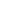 Presidente da CGAE do campusCONDIÇÕES PARA APROVAÇÃO DA PRESTAÇÃO DE CONTASSimNãoNão se aplicaA prestação de contas está preenchida corretamente?Apresentou comprovação de despesas com passagens aéreas?Apresentou comprovação de despesas com passagens terrestres?Apresentou comprovação de despesas com taxas de inscrição?Apresentou comprovação de despesas com hospedagem?Apresentou comprovação de despesas com transporte individual ou serviços de transporte por meio de aplicativo de carona remuneradaApresentou comprovação de despesas com alimentação (exceto bebidas alcóolicas)?Entregou certificado de apresentação do trabalho no evento?